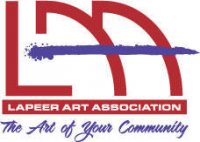                                                                                      New Application                                     Renewal                                       Name: ____________________________________________________________  Date:  __________________________Address:  __________________________________________________________________________________________Phone:  ____________________________  Email:  _________________________________________________________Website:  __________________________________________  Studio Name:  ___________________________________Artwork Medium:  ___________________________________________________________________________________Do you take commissions?        Yes                No   Opportunities to serve: (Please select any areas in which you are willing to serve)Refreshments/Receptions                      Marketing/Advertising                                  Exhibit Installation      Program/Event Planning                        Scheduling volunteers for events                Fundraising/Grant writing  Window Decorating                               Website/Social Media                                      Newsletter   Board Position                                          Historian                                                           Studio drop in Coordinator   What do you hope to gain from joining the LAA?  ____________________________________________________________________________________________________________________________________________________________Suggestions for the LAA:  _______________________________________________________________________________________________________________________________________________________________________________How did you become aware of the LAA?Newspaper                      Web                      Friend                   Other   Mail Payment to: Lapeer Art Association, c/o Membership, 194 W.Nepessing - suite 102, Lapeer, MI 48446.Please make checks payable to: Lapeer Art AssociationOffice Copy